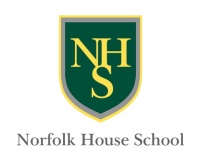 Week 2 - Menu w/c 16.9.19MondayTuesdayWednesdayThursdayFridayCheesy tuna pasta bake, cheesy vegetable pasta bake, sweetcorn, garlic slices.Roast lamb dinner, roast potatoes, Yorkshire puddings, broccoli, carrots.Vegetable Kiev. A selection of sandwiches and baguettesSouthern fried chicken stripsTortillasChicken curry,vegetable curry,Turmeric rice, naan breadFish fingers, vegetable fingers,Wedges,baked beansCucumber, Carrot sticks, Beetroot, Red onion, Mixed saladHam, Tuna, Hard boiled eggsCucumber, Carrot sticks, Beetroot, Red onion, Mixed saladHam, Tuna, Hard boiled eggsCucumber, Carrot sticks, Beetroot, Red onion, Mixed saladHam, Tuna, Hard boiled eggsCucumber, Carrot sticks, Beetroot, Red onion, Mixed saladHam, Tuna, Hard boiled eggsCucumber, Carrot sticks, Beetroot, Red onion, Mixed saladHam, Tuna, Hard boiled eggsArctic roll,YoghurtsA selection of fruitYoghurtsSelection of fresh fruit Chocolate browniesYoghurtsSelection of fresh fruitYoghurtsSelection of fresh fruit CookiesYoghurtsSelection of fresh fruit